Мостостроителей        	 АвтобусКод для установки приложения «Умный транспорт»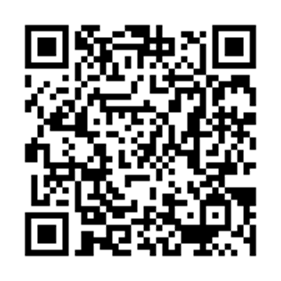 По регулируемым тарифамПо регулируемым тарифамПо регулируемым тарифамПо регулируемым тарифамПо регулируемым тарифамНомер маршрутаКонечная остановкаДНИВремя работыРасчетное время отправления (интервал движения)8МелиораторовБудни6:57-21:32 6:57, 7:27, 08:12, 09:02, 09:17, 10:02, 10:42, 11:12, 12:47, 13:57, 14:27, 15:12, 16:17, 16:32, 17:07, 17:42, 18:17, 18:57, 19:22, 20:27, 21:328МелиораторовВыходн.7:27-21:327:27, 08:12, 09:02, 09:17, 10:02, 10:42, 11:12, 12:47, 13:57, 14:27, 15:12, 16:17, 16:32, 17:07, 17:42, 18:17, 18:57, 19:22, 20:27, 21:328МелиораторовБудниЛЕТО7:27-21:327:27, 08:12, 09:02, 09:17, 10:02, 10:42, 11:12, 12:47, 13:57, 14:27, 15:12, 16:17, 16:32, 17:07, 17:42, 18:17, 18:57, 19:22, 20:27, 21:328МелиораторовВыходн.ЛЕТО7:27-21:327:27, 08:12, 09:02, 09:17, 10:02, 10:42, 11:12, 12:47, 13:57, 15:12, 16:17, 16:32, 17:42, 18:17, 18:57, 19:22, 20:27, 21:32Управление транспорта, связи и дорог Администрации города Ханты-Мансийска, г. Ханты-Мансийск, ул. Мира 34, каб. 135 и 134, тел. (3467)39-39-07Отдела государственного автодорожного надзора по ХМАО – Югре, г. Ханты-Мансийск, ул. Шевченко 36А, тел. (3467) 32-64-60МО МВД России «Ханты-Мансийский» г. Ханты-Мансийск, ул. Дзержинского дом 11, телефоны дежурной части (3467) 398-104, 398-103, 102 и 112